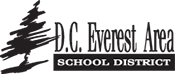 Niam Txiv Thiab Xib Fwb Rooj Sab LajYuav Npaj Mus Koom Rooj Sab LajNiam txiv/xib fwb lub rooj sab laj yog ib lub sij hawm tseem ceeb heev rau koj nrog tus xib fwb tham thiab nug txog koj tus menyuam txoj kev kawm. Peb xav pom tag nrho peb cov niam txiv sawv daws tuaj koom lub rooj sab laj no. Siv cov tswv yim nram qab no los yog piav txog tej yam teeb meem kom lub rooj sab laj no thiaj muaj nuj nqi rau koj thiab koj tus menyuam. •Ua li kuv tus menyuam puas kawm tau ntawv thiab ua nws tej ntaub ntawv tiav raws li nws qib kawm xws li twm ntawv, sau ntawv thiab ua zauv?•Kuv tus menyuam kawm tau yam twg zoo dua? Yam twg yog qhov nws kawm tsis tau zoo? Koj ho pab tau nws li cas nyob rau hauv chav kawm? Kuv ho yuav txhawb nws li cas nyob hauv tsev?•Puas muaj tej yam dab tsi koj txhawj txog kuv tus menyuam txoj kev kawm, xws li ua tej ntaub ntawv kom tiav, nws tus xeeb ceem, los yog kev poo nrog lwm tus? •Puas muaj tej yam dab tsi kuv yuav pab tau ntxiv rau tus menyuam txoj kev kawm nyob hauv tsev xws li twm ntawv, sau ntawv, los yog ua zauv/lej?Peb xav hais ua tsaug rau nej cov ua niam thiab txiv vim nej tseem qee nej lub sij hawm uas muaj nuj nqis tuaj koom rooj sab laj no rau nej tus menyuam. Peb vam thiab cia siab tias peb yuav tau sib ntsib thiab sib tham. Ua tsaug ntau.Parent-Teacher ConferencesHow to Prepare for Parent-Teacher ConferencesParent-teacher conference is an important time for you and your child’s teacher to talk and learn more about your child as a student. We would like to see all of our parents attend parent-teacher conferences because of how important it is. You can use some of the ideas and/or questions below with your child’s teacher during conferences•How is my child doing in terms of overall reading, writing, and arithmetic?•In what areas or subject is my child stronger in? What area is more challenging for my student? How do you help my child in that area? What can I do at home to help?•Do you have any questions or concerns about my child in terms of completing school and homework, their attitude, and/or peer relationships? •Is there anything I can do to help my child academically or in specific areas such as reading, writing, or arithmetic? We thank you for taking a vested interest in your child’s education and taking the time to collaborate with their teacher and do what is best for your child. We looking forward to seeing you at conferences.